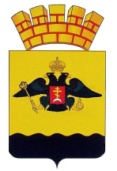 РЕШЕНИЕГОРОДСКОЙ ДУМЫ МУНИЦИПАЛЬНОГО ОБРАЗОВАНИЯ ГОРОД  НОВОРОССИЙСКот ______________							             № _____г. НовороссийскО внесении изменений в решение городской Думы муниципального образования город Новороссийск от 20 ноября 2012 года № 256«Об учреждении органов администрации муниципального образования город Новороссийск в форме муниципальных казенных учрежденийи утверждении положений о них»В соответствии с Федеральным законом от 6 октября 2003 года                   № 131-ФЗ «Об общих принципах организации местного самоуправления в Российской Федерации», Федеральным законом от 29 декабря 2012 года             № 273-ФЗ «Об образовании в Российской Федерации», постановления Правительства Российской Федерации от 27 апреля 2024 года № 555 «О целевом обучении по образовательным программам среднего профессионального и высшего образования», руководствуясь Уставом муниципального образования город Новороссийск, городская Дума муниципального образования город Новороссийск  р е ш и л а:1. В приложение № 3 «Положение об управлении образования администрации муниципального образования город Новороссийск» решения городской Думы муниципального образования город Новороссийск                      от 20 ноября 2012 года № 256 «Об учреждении органов администрации муниципального образования город Новороссийск в форме муниципальных казенных учреждений и утверждении положений о них» внести следующие изменения:1.1. Пункт 3.1.3 дополнить подпунктом 3.1.3.23 следующего содержания:«3.1.3.23. В пределах своей компетенции осуществляет работу по организации предоставления и (или) предоставлению гражданину в период обучения мер поддержки, включая меры материального стимулирования, оплату профессионального обучения и дополнительного образования за рамками образовательной программы, осваиваемой в соответствии с договором о целевом обучении, предоставление в пользование и (или) оплату жилого помещения в период целевого обучения, и (или) других мер.».1.2. Пункт 3.1.5 дополнить подпунктом 3.1.5.11 следующего содержания:«3.1.5.11. Организует и обеспечивает в пределах своей компетенции заключение с гражданами договоров о целевом обучении по образовательным программам профессионального и высшего образования с последующим обязательным трудоустройством в муниципальные образовательные организации, подведомственные управлению образования администрации муниципального образования город Новороссийск, не позднее срока, установленного договором о целевом обучении, с указанием места осуществления трудовой деятельности в соответствии с квалификацией, полученной в результате освоения образовательной программы.».2. Поручить начальнику управления образования администрации муниципального образования город Новороссийск (Середа) зарегистрировать изменения, внесенные в Положение об управлении образования администрации муниципального образования город Новороссийск, в установленном законом порядке.3. Отделу информационной политики и средств массовой информации администрации муниципального образования город Новороссийск обеспечить официальное опубликование настоящего решения в печатном средстве массовой информации и размещение (опубликование) настоящего решения на официальном сайте администрации и городской Думы муниципального образования город Новороссийск в информационно-телекоммуникационной сети «Интернет».4. Контроль за выполнением настоящего решения возложить на председателя постоянного комитета городской Думы по социальной политике Алейникову Г.И. и заместителя главы муниципального образования город Новороссийск Майорову Н.В.5. Настоящее решение вступает в силу со дня его официального опубликования.Глава муниципального				       Председатель городской Думыобразования город Новороссийск______________ А.В. Кравченко		       ______________ А.П. Антонов